广东梅雁吉祥水电股份有限公司雁洋小水电压力钢管除草项目邀请招标方案及定标方法一、投标人资格：1.投标人必须具有独立承担民事责任能力的法人或个体工商户；2.投标人必须具有城市园林绿化养护或保洁和清洁服务或广告相关业务的经营范围；3.具有足够的能力来有效地履行合同。二、投标人须知：1、投标报名：投标单位需提供营业执照、法人身份证明书、法人授权书等证明资料的复印件，并加盖公章在2021年1月8日10：00前到现场报名，也可将报名资料即营业执照复印件、业绩证明、法人身份证复印件、法人授权书加盖公章后在2021年1月8日10:00前发至meiyanzgs@163.com报名，联系人：冯小姐 曾先生 联系电话：13823841987  13430117707；2、保证金：人民币伍仟元整（现金），报名时用信封装好，信封上加盖投标单位的公章，交给工作人员当面清点，定标后中标公司保证金转为履约保证金；未中标的投标人，待开标会结束后退还；3、开标时间：开标会定于2021年1月8日10:00在广东梅雁吉祥水电股份有限公司一楼小会议室；4、投标人需按照附表一《广东梅雁吉祥水电股份有限公司雁洋小水电压力钢管除草项目项目需求》完成本项目；5、投标人投标报价按附表二《广东梅雁吉祥水电股份有限公司雁洋小水电压力钢管除草项目报价表》的要求填报，投标总价的最高限价为￥6.0万元（不含税），投标总价（不含税）低于最高限价方为有效报价；6、投标单位按照附表二的报价表（须填写《投标报价表》和《报价明细表》）填报好后，用信封密封并加盖公章后交送招标工作人员。7、投标单位未被列入“信用中国”网站(www.creditchina.gov.cn)“记录失信被执行人或重大税收违法案件当事人名单或政府采购严重违法失信行为”记录名单；（以投标截止日前三天在“信用中国”网站（www.creditchina.gov.cn）查询结果为准，下载信用信息打印并加盖公章，例图详情详见附表三）。三、评审及定标方法：本次邀请招标采用最低评标价法，投标人按照附表二《广东梅雁吉祥水电股份有限公司雁洋小水电压力钢管除草项目报价表》填报，在满足招标文件实质性要求前提下，按不含税报价从低到高进行排序，最低报价（不含税）的投标人得分最高，以此类推，投标总价（不含税）最低者作为第一中标候选人，报价相同者，抽签决定中标候选人的排序。表中的报价，按照：各类单价报价×数量=合计，按表中各项合计价相加得出的投标总价（不含税）进行比较，投标总价最低者为第一中标候选人。四、合同签订及工期：1、定标后，中标单位5个工作日内与招标单位签订合同；2、合同工期：签订合同后，20天内完工。五、合同费用支付及结算：工程完工并验收合格后，结算款按照中标单位实际施工的长度计算，按实结算后10个工作日内支付合同结算款及履约保证金。广东梅雁吉祥水电股份有限公司2020年12月23日                                                                                                                 附表一：广东梅雁吉祥水电股份有限公司雁洋小水电压力钢管除草项目项目需求：一、项目范围1、大坪水电站压力钢管长度约350米；2、添溪水电站压力钢管长度约1230米；3、高枧水电站压力钢管长度约240米；4、三砍石水电站压力钢管长度约1000米；5、铁扇关门水电站压力钢管长度约220米；6、高新大塘水电站压力钢管长度约240米；7、长教水电站压力钢管长度约720米（有一段约100米左右的几乎垂直的管道，由于清理难度太大，无需清理）；8、礤下水电站压力钢管长度约750米；9、石子岌水电站压力钢管长度约420米；10、阴那山水电站压力钢管长度约490米。二、项目需求：1．安全需求1.1施工现场要注意防火、防止高空坠落、防止机械伤害。1.2操作人员的劳保护具应配备齐全。2.项目工作需求：2.1需完成10座雁洋小水电压力钢管长度范围的除草清障；2.2每个电站压力钢管长度范围内都需开辟出一条压力钢管巡查路线；2.3在不损伤压力钢管的前提下清除附着在压力钢管上的杂草，达到可以清晰观察压力钢管表面具体情况为标准；2.4清除以压力钢管边缘为起点，上下左右各一米范围内的杂草及树木，达到可以清晰观察到压力钢管；2.5压力钢管上下左右及边缘大于一米范围的杂草及树木无需清除，在完工结算时，不计入完成工程量。三、现场踏勘：招标方不统一安排现场踏勘，由投标方自行安排踏勘，费用自理；四、现场踏勘联系人：张小明 13502378828。附表二  ：广东梅雁吉祥水电股份有限公司雁洋小水电压力钢管除草项目报价表一、投标报价表          单位：元说明：1、投标报价包括除税金外其他所有费用；2、投标单位的投标报价超过最高限价6.0万元人民币（不含税），均视为无效投标；3、报价精确到整数元。投标单位：  日期：  二、报价明细表投标单位报价应按以下格式进行填写。投标单位全部以人民币报价，本招标文件所列的全部条款除税费外的凡涉及报价的，投标单位都应在报价中计列，投标单位的报价，报价精确到元，招标单位认为是各项费用综合计算的结果，且该报价为闭口价，中标后在合同有效期内价格不变。单位：人民币元 （不含税）说明：1、投标报价包括除税金外其他所有费用；2、投标单位的投标报价超过最高限价6.0万元人民币（不含税），均视为无效投标；3、报价精确到整数元。投标单位：  日期：附表三：信用中国图例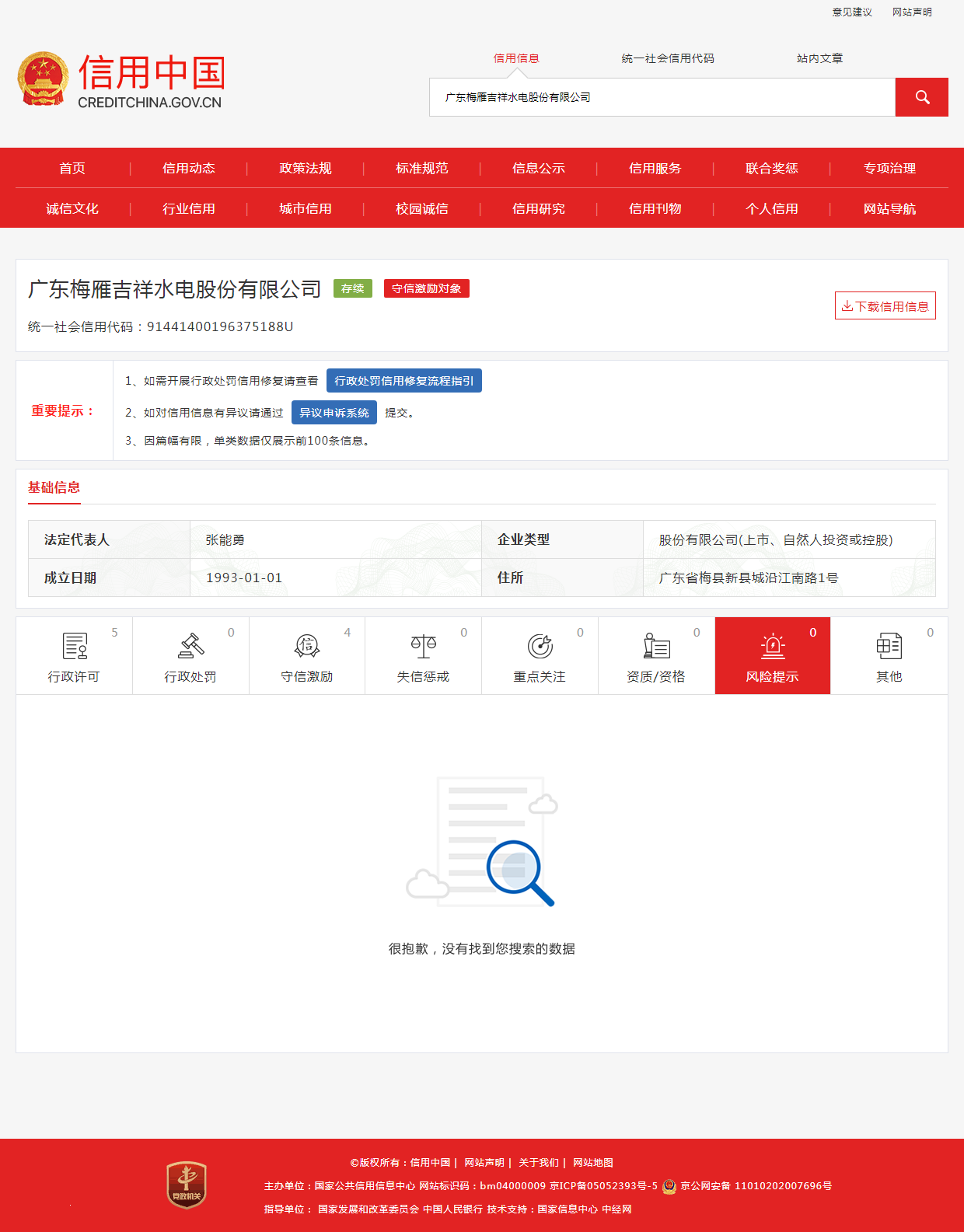 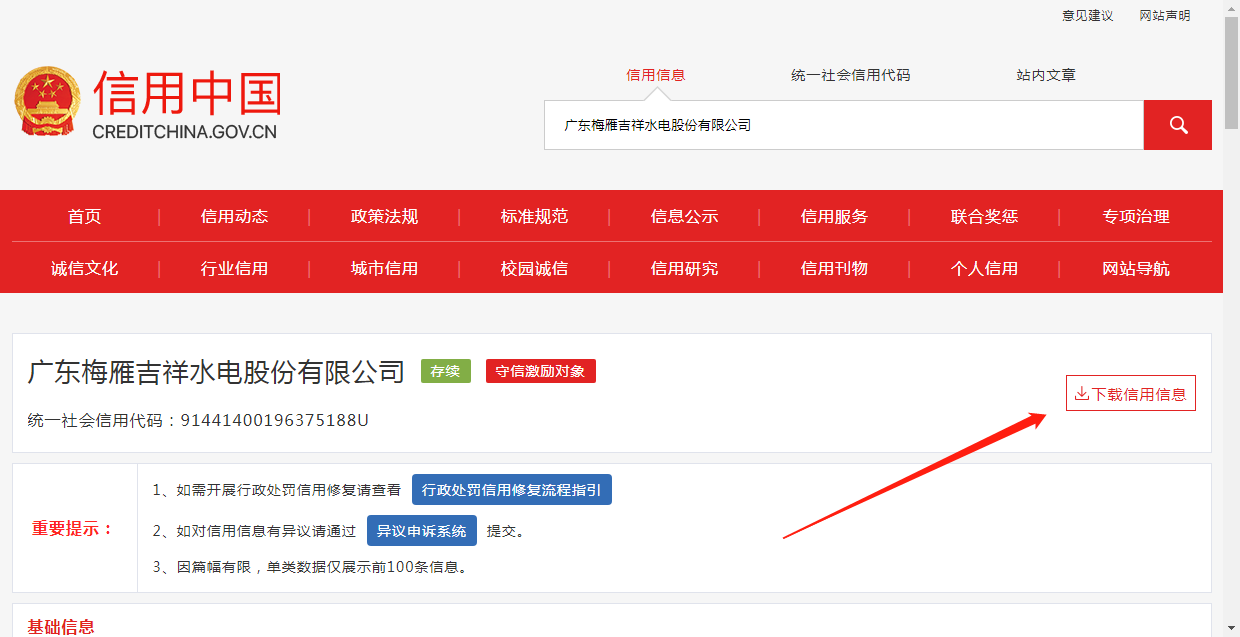 项目名称投标总价投标总价（不含税）序号电站名称压力钢管长度（m）单价（元/m）合计（元）备注1大坪水电站约350m2添溪水电站约1230m3高枧水电站约240m4三砍石水电站约1000m5铁扇关门水电站约220m6高新大塘水电站约240m7长教水电站约720m8礤下水电站约750m9石子岌水电站约420m10阴那山水电站约490m合计合计合计合计投标总价（不含税）人民币：         元投标总价（不含税）人民币：         元投标总价（不含税）人民币：         元投标总价（不含税）人民币：         元投标总价（不含税）人民币：         元投标总价（不含税）人民币：         元